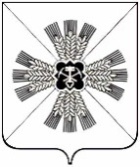 КЕМЕРОВСКАЯ ОБЛАСТЬПРОМЫШЛЕННОВСКИЙ МУНИЦИПАЛЬНЫЙ РАЙОНТАРАБАРИНСКОЕ СЕЛЬСКОЕ ПОСЕЛЕНИЕСОВЕТ НАРОДНЫХ ДЕПУТАТОВТАРАБАРИНСКОГО СЕЛЬСКОГО ПОСЕЛЕНИЯ3-й созыв,  35-е заседаниеРЕШЕНИЕот «16» ноября 2017г. № 78Об установлении и  введении в действие на территории  Тарабаринского сельского поселения земельного налога   Руководствуясь главой 31 «Земельный налог» Налогового кодекса Российской Федерации, Федеральным законом от 06.10.2003 N 131-ФЗ «Об общих принципах организации местного самоуправления в Российской Федерации», Совет народных депутатов Тарабаринского сельского поселенияРЕШИЛ:1. Установить и ввести в действие с 1 января 2018 года на территории Тарабаринского сельского поселения земельный налог.2. Установить следующие ставки земельного налога:2.1. В размере 0,3 процента от кадастровой стоимости земельного участка в отношении земельных участков:отнесенных к землям сельскохозяйственного назначения или к землям в составе зон сельскохозяйственного использования в населенных пунктах и используемых для сельскохозяйственного производства;занятых жилищным фондом и объектами инженерной инфраструктуры жилищно-коммунального комплекса (за исключением доли в праве на земельный участок, приходящейся на объект, не относящийся к жилищному фонду и к объектам инженерной инфраструктуры жилищно-коммунального комплекса) или приобретенных (предоставленных) для жилищного строительства;приобретенных (предоставленных) для личного подсобного хозяйства, огородничества или животноводства, а также дачного хозяйства;ограниченных в обороте в соответствии с законодательством Российской Федерации, предоставленных для обеспечения обороны, безопасности и таможенных нужд.2.2. В размере 1,5 процента от кадастровой стоимости земельного участка в отношении прочих земельных участков.3. Установить следующие сроки и порядок  уплаты земельного налога и авансовых платежей по земельному налогу:3.1. Налог, подлежащий уплате по истечении налогового периода налогоплательщиками - организациями уплачивается не позднее 1 февраля года, следующего за истекшим налоговым периодом.3.2. Отчетными периодами для налогоплательщиков – организаций признаются первый квартал, второй квартал и третий квартал календарного года.3.3. Налогоплательщики - организации уплачивают авансовые платежи по земельному налогу не позднее 30 апреля, 31 июля, 31 октября  года, являющегося налоговым периодом.4. Документы, подтверждающие право на уменьшение налоговой базы в случаях, установленных п. 5 ст. 391 Налогового кодекса Российской Федерации, представляются налогоплательщиками в налоговый орган по месту нахождения земельного участка в срок до 1 февраля года, следующего за истекшим налоговым периодом. 5. Установить налоговые льготы:5.1. В виде освобождения от уплаты земельного налога для следующих категорий плательщиков:5.1.1. одиноко проживающие пенсионеры по старости (женщины, достигшие возраста 55 лет, мужчины, достигшие возраста 60лет), в отношении земельных участков, предоставленных для личного подсобного хозяйства, садоводства, огородничества, индивидуального жилищного строительства;5.1.2. ветераны и инвалиды Великой отечественной войны, в отношении земельных участков, предоставленных для личного подсобного хозяйства, садоводства, огородничества, индивидуального жилищного строительства;5.1.3. семьи опекунов (попечителей), в отношении земельных участков, предоставленных для личного подсобного хозяйства, садоводства, огородничества, индивидуального жилищного строительства.5.2.  Определить, что налоговые льготы, установленные пунктами 5.1.1, 5.1.2, 5.1.3 настоящего решения, применяются в отношении одного земельного участка (по выбору налогоплательщика).6. В соответствии со статьей 5 Налогового кодекса Российской Федерации данное решение вступает в силу не ранее чем по истечении одного месяца со дня его официального опубликования и не ранее 1 января 2018 года, за исключением пунктов 5.1.1, 5.1.2, 5.1.3, которые распространяют свое действие на отношения, возникшие с 1 января 2014 года.7. Считать утратившими силу решения Совета народных депутатов  Тарабаринского сельского поселения с 1 января 2018 года: - от 13.11.2012 №60  «Об установлении земельного налога»;    - от 16. 04.2013 №75 «О внесении дополнений в решение Совета народных депутатов Тарабаринского сельского поселения  от 13.11.2012 №60  «Об установлении земельного налога»;     - от 13.11.2014 №118 «О внесении изменений в решение Совета народных депутатов Тарабаринского сельского поселения  от 13.11.2012 №60  «Об установлении земельного налога»;   - от 18.06.2015 №138 «О внесении изменений в решение Совета народных депутатов Тарабаринского сельского поселения  от 13.11.2012 №60  «Об установлении земельного налога»;   - от 31.08.2015 №142 «О внесении изменений в решение Совета народных депутатов Тарабаринского сельского поселения  от 13.11.2012 №60  «Об установлении земельного налога».    8. Решение опубликовать в районной газете «Эхо», обнародовать на информационном стенде администрации Тарабаринского поселения и разместить в информационно-телекоммуникационной сети «Интернет».9. Контроль за исполнением данного решения возложить на комиссию по бюджету  (Туманова Н.Э.)Председатель Совета народных депутатовТарабаринского  сельского поселения                                     С.М. Меньшутина             Глава Тарабаринского  сельского поселения                                     С.М. Меньшутина